PREFEITURA MUNICIPAL DE BOCAIUVA – MG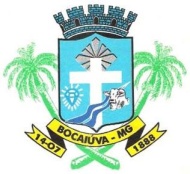 SECRETARIA MUNICIPAL DE EDUCAÇÃORua Mariana de Queiroga, 141 – Telefone: (38) 3251-2136CEP: 39390-000 – Bocaiuva-MGPROCESSO SELETIVO SIMPLIFICADO – EDITAL Nº 04/2021CONVOCAÇÃO DE CANDIDATOS Nº 22/2021    	 CONVOCAMOS os candidatos inscritos no processo seletivo para função PROFESSOR DE APOIO  ,e que estejam dentro dos critérios abaixo , para entrarem em contato com  à Secretaria de Educação, amanhã dia 22/02/2022 de 08:00 até as 11:00 horas e informar o nome e a classificação.  A apresentação da documentação e ainda os documentos comprobatórios de tempo de serviço e títulos declarados na inscrição serão solicitados no ato do contrato após a classificação. A responsabilidade do  comparecimento na data e horário agendado, é exclusivamente do candidato.               	A documentação será rigorosamente conferida pela Divisão de RH, e a contratação somente será concretizada se todos os documentos foram apresentados na forma exigida. Caso haja inconsistência, o candidato poderá ter a sua classificação alterada ou ser desclassificado.    	CRITERIOS PARA CLASSIFICAÇÃO             1-NOME NA LISTA DO PROCESSO SELETIVO COMO PEB1 OU PEB 52-TER FORMAÇÃO NECESSÁRIA À FUNÇÃO3-TER REALIZADO A CAPACITAÇÃO MUNICIPAL DE CONSTRUÇÃO DO PDI   	As vagas serão preenchidas seguindo os critérios acima  e conferência de documentação.                      DE ACORDO COM A NECESSIDADE NOVAS VAGAS PODERÃO SURGIR PROFESSOR DE APOIO-PEB 5PROFESSOR DE APOIO-PEB 1ESCOLALOCALIDADEVAGASTURNOE.M ZECA CALIXTOBOCAIUVA2MATUTINOE.M DINAH SILVABOCAIUVA2MATUTINOE.M DINAH SILVABOCAIUVA2VESPERTINOESCOLALOCALIDADEVAGASTURNOE.M MARIA DAS DORESBOCAIUVA2MATUTINOE.M MARIA DAS DORESBOCAIUVA1(LIBRAS)MATUTINOE.M MARIA DAS DORESBOCAIUVA1VESPERTINO E.M.JOSE SEIXASNOVA DOLABELA1MATUTINOE.M FRANCISCO ALVES CARNEIROMACHADOS1VESPERTINOCEMEEI ADELINA TROVÃOTERRA BRANCA1MATUTINOCEMEI AUGUSTABOCAIUVA2MATUTINOCEMEI AUGUSTABOCAIUUVA1VESPERTINOE.M MACAUBAS BELA VISTAMACAUBAS1MATUTINOCEMEI PREDEGULHOPEDREGULHO1MATUTINOE.M FLAMINIO FREIREPEDREGULHO1MATUTINOE.M HELIO CARNEIROALTO BELO1MATUTINOE.M ANTONIO SOUZA ROSAMORRINHOS2MATUTINOE.M DINAH SILVABOCAIUVA2MATUTINOE.M DINAH SILVABOCAIUVA2VESPERTINO